  Отбасы – балаға рухани-адамгершілік тәрбие беретін   алғашқы мектеп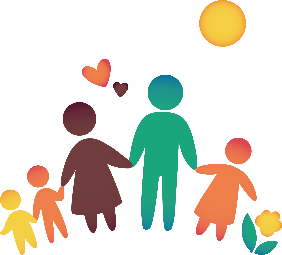        Баланың алғашқы тәрбие алатын орны – отбасы. Отбасында баланың мінез-құлқы, әдет дағдысы қалыптасады. Еліміздің ертеңгі ұлт тізгінін ұстар жастарымыздың тәрбиесіне аса мән беру – біздің негізгі мақсатымыз.       Тәрбие – күрделі үдеріс. «Тәрбие отбасынан басталады» деп халық даналығы бекер айтпаған. Саналы да, білімді болашағын қалыптастыру әрбір ата-ананың мерейлі міндеті, парасатты парызы. Еліміздің болашағының тізгінін ұстар тұлғаның бойына білімнің нәрін, тәрбиенің иісін сіңіруміз қажет. Ата-бабамыздан қалған ұлттық тәрбиемізге дақ түсірмеу үшін барлық қажетті жауапкершілікті ата-ана өзіне алғаны жөн, себебі бала ата-ананың өмірінің жалғасы. «Балам дейтін жұрт болмаса, жұртым дейтін бала қайдан болсын» деп өткен ғасырдың ұлы тұлғасы А.Байтұрсынұлы айтқандай, баланың болашағына толғанар ел, ойланар отбасы қалыптасса елдің болашағы зор болмақ.       Ата-аналардың оқу мен тәрбие үдерісіндегі ынтымақтастық пен бірлескен жұмысы жан-жақты болса жемісті болады.       Ұрпақ тәрбиесі ұлағатты болу үшін, отбасындағы ата-ана берген тәрбие мектепте жалғасын тауып, кішкентай бүлдіршін сапалы азамат болып қалыптасу үшін мектеп, мұғалім және тәрбиеші жауапты зор міндетті атқарады. Ең бастысы – бала ата-ананың оның оқудағы жетістіктеріне қызығушылығын сезінуі керек.       Отбасы тәрбиесіндегі басты нысана баламен рухани үндестік пен үйлесімділікке ұмтылу, ата-баба мұрасын сақтауға ұмтылу, ата-баба мұрасын сақтауға көңіл бөлу, халықтың тәлімдік мұрасын сақтауға көңіл бөлу, халықтың тәлімдік мұрасын бүгінгі күнмен сабақтастыру болып табылады. Осыған орай, отбасында еңбексүйгіштікке, баланың жасына сай еңбек түрлеріне және қоғамдық – пайдалы еңбекке баулуды іске асыру қажет. Жасөспірімнің «жауына» айналмас үшін онымен қарым-қатынасыңыз қандай болу керек? Жасөспірім қарым-қатынасында ең маңыздысы – «ойнамау», жағдай мен көңіл-күйге байланысты өзгеруге икемділігіңізді көрсетуіңіз керек, баланың пікіріне құлақ асу, оның тұлғасын құрметтеу керек.Ата –аналардың міндеті:       Бала тәрбиесі негізі ата-анада жатқанын естен шығармауға;Мектеппен байланыста болып, баланың сабақтан қалмауын, кешікпей келуін қадағалауға;Балалардың өмірі мен оқуы үшін олардың рухани дамуын, адамгершілік жағынан қалыптасуын қамтамасыз ететін жағдайлар жасауға;Баланы оқулықтар мен басқа оқу құралдарымен толық қамтамасыз етуге;Салауатты өмірді насихаттауда баласына үлгі көрсетуге;Баланың жеке басын қорлайтындай жаза қолданбауға;Мұғалімдердің құқын, беделін, абыройын сыйлауға;Көше ережелерін сақтауды еске салып тұруға;Үнемі сынып жетекшісімен тығыз байланыста болып, ата –аналар жиналысына қатысып отыруға.       Баланың тәрбиесін қолға алғанда жаман көңіл-күймен бастаған дұрыс емес. Ең алдымен баладан не талап етесіз,соны жақсылап анықтап алыңыз және балаға түсіндіріп, осы ұсынысқа қалай қарайды сол жайлы біліп алыңыз. Балаңызға еркіндік беріңіз.Әрбір қадамын тексермей, тек қана тәрбиелей біліңіз. Балаңызға дайын шешімді шеше білуге көмектеспеңіз, керісінше оған жетудің жолын көрсетіңіз, уақыты келгенде балаңызбен мақсатқа жетудің шынайы және өтірік қадамдарын ажыратыңыз. Балаңыздың ең алғашқы арманына жеткен уақытты жіберіп алмаңыз. Уақытында ескерту жұмыстарын жасаңыз, жағдайды бағалаңыз, содан соң пауза жасап, естілген сөздерді қабылдауға мүмкіндік беріңіз. Ең алдымен жеке тұлғаны емес, ал жағдайды бағалау керек. Баланың жасаған қателіктеріне қарамастан, балаға мейірім көрсетіңіз, жанынан табылыңыз.